ОДОБРЕНОна заседании Педагогического совета колледжа,протокол № 1от 30 августа 2021г.УТВЕРЖДАЮДиректор ГАПОУ МО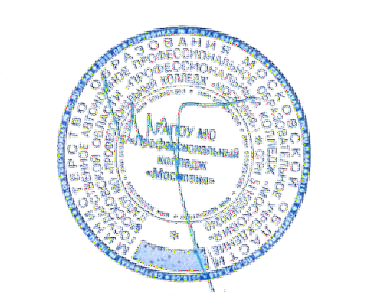 «Профессиональный колледж «Московия»С.М. Нерубенкоприказ №702-УД от 31.08.2021г.Положениео об организации занятий по физической культуре со студентами, отнесенными по состоянию здоровья к специальной медицинской группе в ГАПОУ МО«Профессиональный колледж «Московия»г. Домодедово 2021 г.Общие положенияНастоящее положение составлено в соответствии со следующими нормативно- правовыми регламентирующими документами:Федеральным законом «Об образовании» № 273-ФЗ РФ от 29.12.2012г.;— Федеральным законом № 329-ФЗ (ред. от 06.04.2015); « О физической культуре и спорте в Российской Федерации от 04.12.2007;— Приказом Министерства здравоохранения РФ № 337 от 20.08.2001 г. «О мерах по дальнейшему развитию и совершенствованию спортивной медицины и лечебной физкультуры»;Письмом от 30.05. 2012 № МД-583/19 о методических рекомендациях «Медико- педагогический контроль над организацией занятий физической культурой обучающихся с отклонениями в состоянии здоровья»;Письмом Минобрнауки РФ № 13-51-263/13 «Об оценивании и аттестации учащихся, отнесенных по состоянию здоровья к специальной медицинской группе для занятия физической культурой» от 31.10.2003Приложение к письму Минобрнауки РФ от 23.01.2003 №35/19-12 «О Рекомендациях по организации физкультурно - оздоровительной и спортивной работы с обучающимися учреждений начального профессионального образования во внеучебное время».В соответствии с действующими инструкциями и приказами М3 РФ и Положением о физическом воспитании студентов все обучающиеся при приеме в техникум проходят обязательный медицинский осмотр и во время обучения в техникуме, за ними осуществляется постоянный врачебный контроль. Студенты, не прошедшие медицинского осмотра, к учебным занятиям физической культурой не допускаются. Результаты медосмотра вносятся в журналы теоретического обучения.На основании данных медицинского осмотра студентов распределяют для занятий физическими упражнениями на следующие группы:— Основную, в которую должны входить студенты без отклонений в состоянии здоровья при достаточном физическом развитии. Обучающиеся этой группы допускаются к занятиям по учебной программе физического воспитания в полном объеме, а также в спортивных секциях и участию в соревнованиях.Подготовительную, в которую входят студены без отклонений в состоянии здоровья, а также имеющие незначительные отклонения в состоянии здоровья и недостаточное физическое развитие. С обучающимися этой группы занятия проводятся в составе учебной группы по учебной программе физического воспитания, но при условии постепенного освоения ими комплекса двигательных навыков и умений, особенно связанных с предъявлением организму повышенных требований;	Специальную, в которую входят студенты, имеющие отклонения в состоянии здоровья постоянного или временного характера, не являющиеся противопоказанием к выполнению производственной и учебной работы, но требующие ограничения физических нагрузок.Занятия с ними проводятся по специальной учебной программе. Перевод из одной группы в другую осуществляется врачом при ежегодных обследованиях и при досрочном представлении на дополнительное обследование.Организация учебного процессаОсвобождение от уроков физического воспитания допускается лишь с разрешения врача и наличием соответствующей медицинской справки. Студенты, освобожденные, а также отнесенные по состоянию здоровья к специальной медицинской группе (в том числе временное освобождение) обязаны присутствовать на уроках в спортивной форме и выполнять физическую нагрузку в соответствии с программой для обучающихся, отнесенных по состоянию здоровья к специальной медицинской группе, и привлекаться в помощь преподавателю для подготовки и проведения мест занятий.Медицинский работник осуществляет постоянный врачебно - педагогический контроль уроками физического воспитания, занятиями секций по видам спорта, за санитарно-гигиеническим состоянием мест проведения занятий физической культурой и спортом, проводит работу по профилактике спортивного травматизма.Основными задачами физического воспитания студентов специальной медицинской группы являются:укрепление здоровья;постепенная адаптация организма к физическим нагрузкам;овладение комплексами упражнений, благотворно влияющих на состояние здоровья обучающегося с учетом заболеваний;развитие физических качеств и освоение жизненно важных двигательных умений и навыков;контроль дыхания при выполнении физических упражнений;обучение способам контроля за физической нагрузкой, отдельными показателями физического развития и ФП;- формирование волевых качеств личности и интереса к регулярным занятиям физической культурой;формирование у обучающихся культуры здоровья.Посещение занятий студентами специальной медицинской группы является обязательным. Ответственность за посещаемость занятий возлагается на преподавателя, ведущего занятия и контролируется руководителем физического воспитания.Оценка результатов учебной деятельности студентов отнесенных по состоянию здоровья к специальной медицинской группе.Важной стороной учебно-воспитательного процесса студентов, имеющих отклонения в состоянии здоровья, является учет и оценка их успеваемости. К учету предъявляется ряд требований: систематичность, объективность, полнота, своевременность, точность и достоверность. Систематичность учета обеспечивается периодичностью проверок и оценки деятельности студентов во время уроков на всех этапах обучения. Объективность учета обеспечивается правильным критерием оценки, индивидуальным подходом к студентам.По мере прохождения учебного материала, кроме оценивания техники выполнения физических упражнений, степени освоения программного материала, необходимо оценивать успехи студента в формировании навыков здорового образа жизни и рационального двигательного режима. Основной акцент в оценивании учебных достижений по физической культуре студентов, имеющих отклонения в состоянии здоровья, должен быть сделан на стойкой их мотивации к занятиям физическими упражнениями и динамике физических возможностей. При самых незначительных положительных изменениях в физических показателях, которые обязательно должны бытьзамечены преподавателем и сообщены студенту и родителям (законным представителям), выставляется положительная оценка. Положительная оценка должна быть выставлена студенту, который не продемонстрировал существенных сдвигов в формировании навыков и умений, в развитии физических качеств, но регулярно посещал уроки физической культуры, старательно выполнял задания преподавателя, овладел доступными ему навыками самостоятельных занятий оздоровительной или корригирующей гимнастикой, необходимыми знаниями в области физической культуры. Итоговая оценка по дисциплине«Физическая культура» студентов специальной медицинской группы выставляется с учетом теоретических и практических знаний (двигательных умений и навыков, умений осуществлять физкультурно-оздоровительную деятельность), динамики функционального состояния и ФП и результатов промежуточной аттестации.Студенты, на основании представленной справки установленного образца, выданной медицинским учреждением, полностью освобожденных от занятий физической культурой оцениваются в образовательном учреждении по разделам: "Основы теоретических знаний" в виде устного опроса или написания рефератов, примерный перечень вопросов и тем рефератов для проведения промежуточной аттестации в форме зачета, дифференцированного зачета по дисциплине «физическая культура» приведен в Приложении А. В диплом обязательно выставляется оценка по дисциплине «Физическая культура».Приложение АПримерный перечень вопросов для проведения промежуточной аттестации в форме зачета, дифференцированного зачета по дисциплине «Физическая культура»Физическая культура и спорт как социальные феномены.Физическая культура - часть общечеловеческой культуры.Спорт - явление культурной жизни.Компоненты культурной жизни.Физическое воспитаниеФизическое развитие.Оздоровительно-реабилитационная физическая культура.Фоновые виды физической культуры.Средства физической культуры.Физическая культура личности студента.Физическая культура и спорт как средства сохранения и укрепления здоровья студентов, их физического и спортивного совершенствования.Профессиональная направленность физической культуры.Организационно-правовые основы физической культуры и спорта.Ценностные ориентации и отношение студентов к физической культуре и спорту.Физиологическая характеристика утомления и восстановления.Внешняя среда. Природные, биологические и социальные факторы. Экологические проблемы современности.Витамины и их роль в обмене веществ.Обмен энергии. Состав пищи и суточный расход энергии.Понятия об основном и рабочем обмене.Регуляция обмена веществ.Понятие «здоровье», его содержание и критерии.Функциональное проявление здоровья в различных сферах жизнедеятельности.Образ жизни студентов и его влияние на здоровьеЗдоровый образ жизни студента.Влияние окружающей среды на здоровье.Наследственность и ее влияние на здоровье.Здоровье в иерархии потребностей и ценностей культурного человека.Направленность поведения человека на обеспечение собственного здоровья.Самооценка собственного здоровья.Содержательные характеристики составляющих здорового образа жизни.Режим труда и отдыха. Организация сна.Организация режима питания.Организация двигательной активности.Личная гигиена и закаливание.Гигиенические основы закаливания.Закаливание воздухом.Закаливание солнцем.Закаливание водой.Профилактика вредных привычек.Физическое самовоспитание и совершенствование - условие здорового образа жизни.Объективные и субъективные факторы обучения и реакция на них организма студентов.Изменения состояния организма студентов под влиянием различных режимов и условий обучения.Работоспособность и влияние на нее различных факторов.Влияние на работоспособность периодичности ритмических процессов в организме.Общие	закономерности	изменения	работоспособности	студентов	в	процессе обучения.Изменение	работоспособности	в	течение	рабочего	дня.	Изменение работоспособности в течение учебной недели.Примерная тематика рефератов для проведения промежуточной аттестации в форме зачета, дифференцированного зачета по дисциплине «Физическая культура»Роль физической культуры в развитии человека.Возможности физической культуры в развитии и формировании основных качеств и свойств личности.Изменения, происходящие в организме человека при систематических занятиях физическими упражнениями, спортом, туризмом.Контроль	и	самоконтроль	в процессе	самостоятельных	занятий	физической культурой и спортом.Коррекция развития отдельных систем организма средствами физической культурыи спорта.Методика	занятий	физической	культурой	и	спортом	в	зависимости	от индивидуальных особенностей организма.Здоровье человека как феномен культуры.Физическое /соматическое/ здоровье, методика поддержания и сохранения.Физкультурно-спортивные	технологии	повышения	умственной	и	физической работоспособности.Физическая культура в профилактике различных заболеваний человека.Физическая культура в рекреации и реабилитации человека.Методика	использования	лечебной	физической	культуры	при	различных отклонениях в состоянии здоровья.Классический, восстановительный и спортивный массаж.Физическая культура и Олимпийское движение.Методика занятий физической культурой с инвалидами и лицами с ослабленным здоровьем.Основы рационального питания и контроля за весом тела.Методика занятий физическими упражнениями в различных оздоровительных системах.Традиционные и восточные системы оздоровления человека.Роль физических упражнений в режиме дня студентов.Методика закаливания человека.Основные приемы борьбы с вредными привычками.Влияние осанки на здоровье человека.Влияние алкоголя, никотина и наркотических веществ на развитие личности и состояние здоровья.Утомление	и	восстановление	организма.	Роль	физических	упражнений	в регулировании этих состояний.Методика коррекции строения тела человека средствами физической культуры и спорта.Методика использования дыхательной гимнастики.Профессионально-прикладная физическая культура студентов профессионального различного профиля.Методика занятий адаптивной физической культуры (с инвалидами).Основы	методики	использования	восстановительных	средств,	рационального питания и контроля за весом тела.Аэробика для всех.Оптимальный двигательный режим - один из важнейших факторов сохранения и укрепления здоровья.Физическое развитие человека и методы его определения.Методические основы построения индивидуальных тренировочных программ для лиц разного уровня подготовленности и здоровья.Физические упражнения в режиме дня студента.Особенности занятий физической культурой и спортом женщин.Нормы двигательной активности для лиц разной подготовленности и уровня здоровья.Занятия физическими упражнениями при заболеваниях органов зрения.Рекомендации и основные противопоказания при занятиях физическими упражнениями при конкретном заболевании.Здоровье человека и его основные компоненты.Основы здорового образа и стиля жизни.Влияние малоактивного образа жизни на здоровье человека.Влияние осанки на здоровье человека.Влияние дыхательной гимнастики на различные функции человека.Азбука оздоровительного бега и ходьбы.Главные заповеди в питании.Ожирение и его последствия на различные функции организма.Гимнастика и зрение.Стретчинг и методика занятий.Групповые, индивидуальные и самостоятельные занятия при заболеваниях сердечно-сосудистой системы.Особенности занятий физической культурой и спортом лиц разного возраста.Рациональное питание и витаминная обеспеченность организма.Оптимальный вес и способы его сохранения.Физическая культура при заболеваниях органов пищеварения.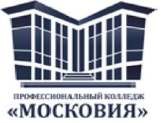 Министерство образования Московской областиГОСУДАРСТВЕННОЕ АВТОНОМНОЕ ПРОФЕССИОНАЛЬНОЕ ОБРАЗОВАТЕЛЬНОЕ УЧРЕЖДЕНИЕМОСКОВСКОЙ ОБЛАСТИ«Профессиональный колледж «Московия»